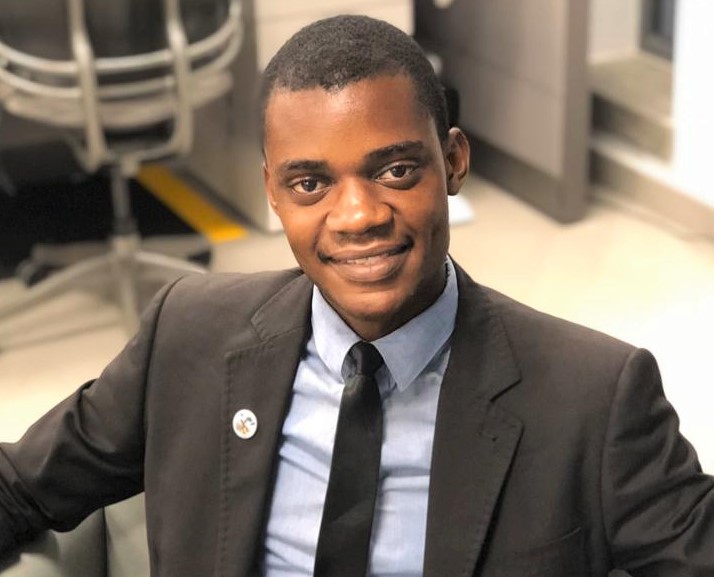 Arthur wILLIAM eYANGOExpérience1 Jan. 2020–1 Fév. 2020Traduction • Traducteur • Zscaler1 Nov. 2019–31 Déc. 2010 Traduction • Traducteur • Google1 Juil.2019–31 Déc.2019Construction • Gestionnaire de Projet • Groupe InternationalDurant l’année écoulée, j’ai travaillé dans une entreprise internationale dans le domaine du management de projets de construction.FormationUdemy online courses, Douala, CamerounJ’ai pris des formations en informatique : Programmation Python, Développement Web, Sécurité Informatique, Robotique.J’ai suivi une formation dans le domaine du dessin assisté par ordinateur avec SketchUp et AutoCad CommunicationJe suis amoureux des lettres, passionné par la traduction. Je suis un Traducteur Freelance à la quête de nouveaux horizons, je traduis de l’anglais vers le français dans le domaine de l’IT. Avec moi dans votre équipe, nous nous ferons connaitre d’un plus large auditoire. RéférencesJ’ai travaillé sur des projets de traduction à long terme pour quelques compagnies telles que : Zscaler, Google.Arthur wILLIAM eYANGOExpérience1 Jan. 2020–1 Fév. 2020Traduction • Traducteur • Zscaler1 Nov. 2019–31 Déc. 2010 Traduction • Traducteur • Google1 Juil.2019–31 Déc.2019Construction • Gestionnaire de Projet • Groupe InternationalDurant l’année écoulée, j’ai travaillé dans une entreprise internationale dans le domaine du management de projets de construction.FormationUdemy online courses, Douala, CamerounJ’ai pris des formations en informatique : Programmation Python, Développement Web, Sécurité Informatique, Robotique.J’ai suivi une formation dans le domaine du dessin assisté par ordinateur avec SketchUp et AutoCad CommunicationJe suis amoureux des lettres, passionné par la traduction. Je suis un Traducteur Freelance à la quête de nouveaux horizons, je traduis de l’anglais vers le français dans le domaine de l’IT. Avec moi dans votre équipe, nous nous ferons connaitre d’un plus large auditoire. RéférencesJ’ai travaillé sur des projets de traduction à long terme pour quelques compagnies telles que : Zscaler, Google.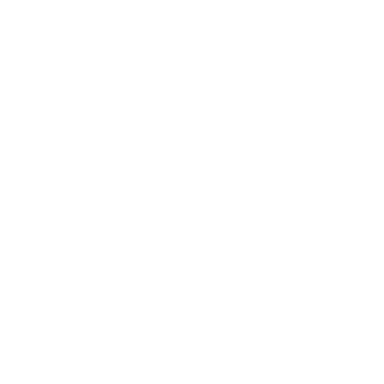 Saint-thomas, LogbabaDouala, CamerounArthur wILLIAM eYANGOExpérience1 Jan. 2020–1 Fév. 2020Traduction • Traducteur • Zscaler1 Nov. 2019–31 Déc. 2010 Traduction • Traducteur • Google1 Juil.2019–31 Déc.2019Construction • Gestionnaire de Projet • Groupe InternationalDurant l’année écoulée, j’ai travaillé dans une entreprise internationale dans le domaine du management de projets de construction.FormationUdemy online courses, Douala, CamerounJ’ai pris des formations en informatique : Programmation Python, Développement Web, Sécurité Informatique, Robotique.J’ai suivi une formation dans le domaine du dessin assisté par ordinateur avec SketchUp et AutoCad CommunicationJe suis amoureux des lettres, passionné par la traduction. Je suis un Traducteur Freelance à la quête de nouveaux horizons, je traduis de l’anglais vers le français dans le domaine de l’IT. Avec moi dans votre équipe, nous nous ferons connaitre d’un plus large auditoire. RéférencesJ’ai travaillé sur des projets de traduction à long terme pour quelques compagnies telles que : Zscaler, Google.Arthur wILLIAM eYANGOExpérience1 Jan. 2020–1 Fév. 2020Traduction • Traducteur • Zscaler1 Nov. 2019–31 Déc. 2010 Traduction • Traducteur • Google1 Juil.2019–31 Déc.2019Construction • Gestionnaire de Projet • Groupe InternationalDurant l’année écoulée, j’ai travaillé dans une entreprise internationale dans le domaine du management de projets de construction.FormationUdemy online courses, Douala, CamerounJ’ai pris des formations en informatique : Programmation Python, Développement Web, Sécurité Informatique, Robotique.J’ai suivi une formation dans le domaine du dessin assisté par ordinateur avec SketchUp et AutoCad CommunicationJe suis amoureux des lettres, passionné par la traduction. Je suis un Traducteur Freelance à la quête de nouveaux horizons, je traduis de l’anglais vers le français dans le domaine de l’IT. Avec moi dans votre équipe, nous nous ferons connaitre d’un plus large auditoire. RéférencesJ’ai travaillé sur des projets de traduction à long terme pour quelques compagnies telles que : Zscaler, Google.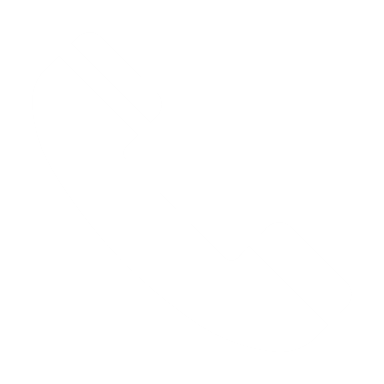 +237 695074944Arthur wILLIAM eYANGOExpérience1 Jan. 2020–1 Fév. 2020Traduction • Traducteur • Zscaler1 Nov. 2019–31 Déc. 2010 Traduction • Traducteur • Google1 Juil.2019–31 Déc.2019Construction • Gestionnaire de Projet • Groupe InternationalDurant l’année écoulée, j’ai travaillé dans une entreprise internationale dans le domaine du management de projets de construction.FormationUdemy online courses, Douala, CamerounJ’ai pris des formations en informatique : Programmation Python, Développement Web, Sécurité Informatique, Robotique.J’ai suivi une formation dans le domaine du dessin assisté par ordinateur avec SketchUp et AutoCad CommunicationJe suis amoureux des lettres, passionné par la traduction. Je suis un Traducteur Freelance à la quête de nouveaux horizons, je traduis de l’anglais vers le français dans le domaine de l’IT. Avec moi dans votre équipe, nous nous ferons connaitre d’un plus large auditoire. RéférencesJ’ai travaillé sur des projets de traduction à long terme pour quelques compagnies telles que : Zscaler, Google.Arthur wILLIAM eYANGOExpérience1 Jan. 2020–1 Fév. 2020Traduction • Traducteur • Zscaler1 Nov. 2019–31 Déc. 2010 Traduction • Traducteur • Google1 Juil.2019–31 Déc.2019Construction • Gestionnaire de Projet • Groupe InternationalDurant l’année écoulée, j’ai travaillé dans une entreprise internationale dans le domaine du management de projets de construction.FormationUdemy online courses, Douala, CamerounJ’ai pris des formations en informatique : Programmation Python, Développement Web, Sécurité Informatique, Robotique.J’ai suivi une formation dans le domaine du dessin assisté par ordinateur avec SketchUp et AutoCad CommunicationJe suis amoureux des lettres, passionné par la traduction. Je suis un Traducteur Freelance à la quête de nouveaux horizons, je traduis de l’anglais vers le français dans le domaine de l’IT. Avec moi dans votre équipe, nous nous ferons connaitre d’un plus large auditoire. RéférencesJ’ai travaillé sur des projets de traduction à long terme pour quelques compagnies telles que : Zscaler, Google.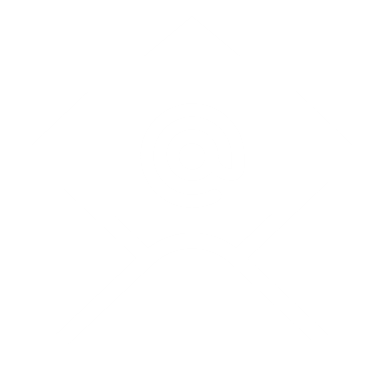 arthur.etranslation@gmail.comArthur wILLIAM eYANGOExpérience1 Jan. 2020–1 Fév. 2020Traduction • Traducteur • Zscaler1 Nov. 2019–31 Déc. 2010 Traduction • Traducteur • Google1 Juil.2019–31 Déc.2019Construction • Gestionnaire de Projet • Groupe InternationalDurant l’année écoulée, j’ai travaillé dans une entreprise internationale dans le domaine du management de projets de construction.FormationUdemy online courses, Douala, CamerounJ’ai pris des formations en informatique : Programmation Python, Développement Web, Sécurité Informatique, Robotique.J’ai suivi une formation dans le domaine du dessin assisté par ordinateur avec SketchUp et AutoCad CommunicationJe suis amoureux des lettres, passionné par la traduction. Je suis un Traducteur Freelance à la quête de nouveaux horizons, je traduis de l’anglais vers le français dans le domaine de l’IT. Avec moi dans votre équipe, nous nous ferons connaitre d’un plus large auditoire. RéférencesJ’ai travaillé sur des projets de traduction à long terme pour quelques compagnies telles que : Zscaler, Google.Arthur wILLIAM eYANGOExpérience1 Jan. 2020–1 Fév. 2020Traduction • Traducteur • Zscaler1 Nov. 2019–31 Déc. 2010 Traduction • Traducteur • Google1 Juil.2019–31 Déc.2019Construction • Gestionnaire de Projet • Groupe InternationalDurant l’année écoulée, j’ai travaillé dans une entreprise internationale dans le domaine du management de projets de construction.FormationUdemy online courses, Douala, CamerounJ’ai pris des formations en informatique : Programmation Python, Développement Web, Sécurité Informatique, Robotique.J’ai suivi une formation dans le domaine du dessin assisté par ordinateur avec SketchUp et AutoCad CommunicationJe suis amoureux des lettres, passionné par la traduction. Je suis un Traducteur Freelance à la quête de nouveaux horizons, je traduis de l’anglais vers le français dans le domaine de l’IT. Avec moi dans votre équipe, nous nous ferons connaitre d’un plus large auditoire. RéférencesJ’ai travaillé sur des projets de traduction à long terme pour quelques compagnies telles que : Zscaler, Google.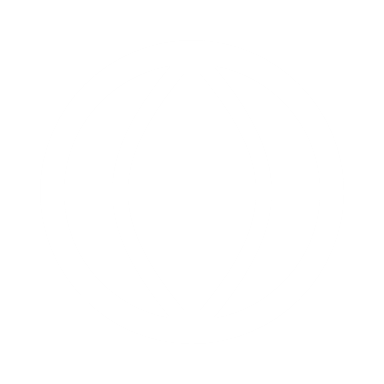 http://www.proz.com/translator/2926409Arthur wILLIAM eYANGOExpérience1 Jan. 2020–1 Fév. 2020Traduction • Traducteur • Zscaler1 Nov. 2019–31 Déc. 2010 Traduction • Traducteur • Google1 Juil.2019–31 Déc.2019Construction • Gestionnaire de Projet • Groupe InternationalDurant l’année écoulée, j’ai travaillé dans une entreprise internationale dans le domaine du management de projets de construction.FormationUdemy online courses, Douala, CamerounJ’ai pris des formations en informatique : Programmation Python, Développement Web, Sécurité Informatique, Robotique.J’ai suivi une formation dans le domaine du dessin assisté par ordinateur avec SketchUp et AutoCad CommunicationJe suis amoureux des lettres, passionné par la traduction. Je suis un Traducteur Freelance à la quête de nouveaux horizons, je traduis de l’anglais vers le français dans le domaine de l’IT. Avec moi dans votre équipe, nous nous ferons connaitre d’un plus large auditoire. RéférencesJ’ai travaillé sur des projets de traduction à long terme pour quelques compagnies telles que : Zscaler, Google.ObjectifJ’ai 20 ans et je veux travailler pour subvenir à mes besoins, quoi de plus satisfaisant et rentable que de faire ce qu’on aime dans la vie ?ObjectifJ’ai 20 ans et je veux travailler pour subvenir à mes besoins, quoi de plus satisfaisant et rentable que de faire ce qu’on aime dans la vie ?Arthur wILLIAM eYANGOExpérience1 Jan. 2020–1 Fév. 2020Traduction • Traducteur • Zscaler1 Nov. 2019–31 Déc. 2010 Traduction • Traducteur • Google1 Juil.2019–31 Déc.2019Construction • Gestionnaire de Projet • Groupe InternationalDurant l’année écoulée, j’ai travaillé dans une entreprise internationale dans le domaine du management de projets de construction.FormationUdemy online courses, Douala, CamerounJ’ai pris des formations en informatique : Programmation Python, Développement Web, Sécurité Informatique, Robotique.J’ai suivi une formation dans le domaine du dessin assisté par ordinateur avec SketchUp et AutoCad CommunicationJe suis amoureux des lettres, passionné par la traduction. Je suis un Traducteur Freelance à la quête de nouveaux horizons, je traduis de l’anglais vers le français dans le domaine de l’IT. Avec moi dans votre équipe, nous nous ferons connaitre d’un plus large auditoire. RéférencesJ’ai travaillé sur des projets de traduction à long terme pour quelques compagnies telles que : Zscaler, Google.